Додаток 3
                                                                                                                                                  до тендерної документаціїФОРМА ЦІНОВА ПРОПОЗИЦІЯ(форма, яка подається Учасником)________________(назва Учасника), надає свою тендерну пропозицію щодо участі у електронних торгах на закупівлю  послуг за предметом:згідно ДК 021:2015 – 50110000-9 –  Послуги з ремонту і технічного обслуговування мототранспортних засобів і супутнього обладнання (Послуги з ремонту автомобіля КІА Magentis)Таблиця 1	Вивчивши тендерну документацію, ми, уповноважені на підписання Договору, маємо можливість та погоджуємося виконати вимоги Замовника та Договору на умовах, зазначених у цієї пропозиції  за наступними цінами:Таблиця 2Ми погоджуємося дотримуватися умов цієї пропозиції протягом 90 днів з дати розкриття тендерних пропозицій. Наша пропозиція буде обов’язковою для нас і може розглядатися Вами у будь-який час до закінчення зазначеного терміну.	Якщо ми будемо визнані переможцем торгів, ми беремо на себе зобов’язання підписати договір про закупівлю із замовником не раніше ніж через 5 днів з дати оприлюднення в електронній системі закупівель повідомлення про намір укласти договір про закупівлю та не пізніше ніж через 15 днів з дня прийняття рішення про намір укласти договір про закупівлю відповідно до вимог тендерної документації (в тому числі проекту договору про закупівлю) та нашої тендерної пропозиції.(Посада, прізвище, ініціали, підпис керівника або уповноваженої особи учасника)* У разі надання пропозицій Учасником-неплатником ПДВ або якщо предмет закупівлі не обкладається ПДВ, то такі пропозиції надають без врахування ПДВ та в графі «Загальна вартість, грн. з ПДВ» зазначають ціну без ПДВ, про що Учасник робить відповідну позначку.1. Повне та скорочене (за наявності)  найменування учасника2. Юридична та фактична адреса учасника3. Код ЄДРПОУ учасника 4. Банківські реквізити (усі наявні рахунки)5. Телефон (факс), е-mail№ з/пНайменування послугОдиниця виміруКількість Ціна з ПДВ грн.*Сума з ПДВ грн.*Всього без ПДВВсього без ПДВВсього без ПДВВсього без ПДВВсього без ПДВПДВ (20%)ПДВ (20%)ПДВ (20%)ПДВ (20%)ПДВ (20%)Загальна вартість пропозиції:_________________________________ грн. (зазначається з ПДВ* або без ПДВ)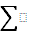               (цифрами та словами)Загальна вартість пропозиції:_________________________________ грн. (зазначається з ПДВ* або без ПДВ)              (цифрами та словами)Загальна вартість пропозиції:_________________________________ грн. (зазначається з ПДВ* або без ПДВ)              (цифрами та словами)Загальна вартість пропозиції:_________________________________ грн. (зазначається з ПДВ* або без ПДВ)              (цифрами та словами)Загальна вартість пропозиції:_________________________________ грн. (зазначається з ПДВ* або без ПДВ)              (цифрами та словами)